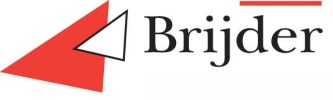 Programma
Referaat Medicamenteuze topics in de verslavingsgeneeskunde- deel 3“Wateroplosbare vitaminen in de verslavingszorg” Door Ineke Kluft Tijdens artsenbijeenkomst Brijder ZH op donderdag  4 oktober 2018, 11.30-13.40 uurTijdens artsenbijeenkomst Brijder NH op maandag 8 oktober 2018, 15-17.10 uurOntvangst en registratie11.30- 12.30Deel 1: - vitamine deficiënties bij alcoholisme- thiamine-metabolisme en glucose-thiamine relatie- optimale doseringsregime bij thiaminesuppletie
12.30 – 12.35Pauze12.35 – 13.35Deel 2:
- risico’s van over- en onderbehandeling met wateroplosbare vitamines- verschillen tussen multivitaminenpreparaten13.35-13.40Afsluiting en evaluatieOntvangst en registratie15.00 – 16.00Deel 1: - vitamine deficiënties bij alcoholisme- thiamine-metabolisme en glucose-thiamine relatie- optimale doseringsregime bij thiaminesuppletie16.00-16.05Pauze16.05-17.05Deel 2:
- risico’s van over- en onderbehandeling met wateroplosbare vitamines- verschillen tussen multivitaminenpreparaten17.05-17.10Afsluiting en evaluatie